St Michael and All Angels 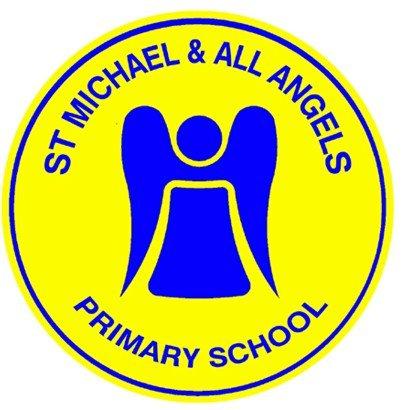 Quality of Education Terms of Reference 2023-24As members of the Governing Body of SMAAA we pledge to:Follow the Seven Principles of Public Life outlined by Lord Nash including:selflessness;integrity;objectivity; accountability;openness;honesty;leadership.We will also:Membership and Meetings of the Teaching & Learning Committeethere will be a minimum of three Governors plus the Headteacher;this committee will meet on at least three occasions per academic year i.e. once per term;this Committee will be Chaired by ........................................ during the academic year 2023-24Quorum Three members of the committee including the Headteacher or in his/her representative.Terms of referenceWe will :AreaResponsibilitiesOrganisation and teamworkreview the terms of reference for this committee;set out a monitoring plan annually;participate in training;agree to use the Nolan principles of public office;review / make recommendations for policies with key staff.Recruitment and retention/ communicate with parents/carerscontribute to the School Development Plan;contribute to the schools Self-evaluation;review and contribute to the enhancement of reports to parents;contribute to the school prospectus;actively engage with the School Council and other groups of pupils;engage with parents through questionnaires and surveys.Strategic Leadership and Statutory Responsibilitiesbe responsible for the leadership of specific activities;promote individual learning and well being;participate in Performance Management process.Strengths and Weaknesses/Self-Review and Changeuse a variety of information including Raiseonline, Family Fischer Trust and attendance to review the provision in the school;read and evaluate case studies;contribute and participate in teaching development and pupil work;attend school events;follow up on proposed actions.Support and Challengework with staff and other Governors;promote the good reputation of the school;ask questions and ensure that challenges are followed through;engage with the school leadership team.Impact/including school improvement/pupil safety and well being/partnerships and community engagement we will identify  a priority that will improve outcomes for pupils;we will decide what to do;we will review what action the school took;we will review the impact;we will review the lessons that we learned.AreaResponsibilitiesTeaching, Learning and Assessment monitor and evaluate rates of progress and standards of achievement of pupils including any underachieving groups;to support SLT when setting Key Stage targets;check annually that arrangements are in place to ensure that all statutory assessments are conducted appropriately, and that the results are forwarded to parents/carers, and that for each pupil the parents/carers receive an annual progress/achievement report;review the school’s pastoral support and safeguarding procedures;monitor pupil behaviour and attendance particularly those who are persistently absent and what action has been taken, especially the most vulnerable pupils;ensure that pupils are encouraged to keep themselves safe, including helping pupils adopt safe and responsible practices and deal sensibly with risk;monitor and evaluate the impact of improvement plans;monitor how the curriculum is delivered, resourced and evaluated; monitor and evaluate the impact of quality of teaching on rates of pupil progress and standards of achievement including feedback and assessment;ensure that the requirements of children with special educational needs are met, as laid out in the Code of Practice, and receive termly reports from the SENCO;consider recommendations from external reviews of the school (e.g. Ofsted, LA etc);ensure that all pupils have equal opportunities;identify and celebrate pupil achievements;ensure the school encourages all pupils to develop their personal, development and behavioural cultures;   promote a culture of enabling staff and pupils to excel;track cohorts of pupils (all groups) and prepare with key staff case studies;work with key staff to prepare drafts for approval of the Full Governing Body- School Development Plan, Mission Statement, Prospectus, Policy Statements for each area of the curriculum, curriculum aims (Review these documents);prepare the School Prospectus with key staff for the approval of the Governing Bodymake recommendations to the Resource Management Committee on resource levels for curriculum implementation;provide information to the Governing Body on how assessment information gathered is used to plan appropriate teaching and learning enabling excellent progress;recommend challenging targets for cohorts;ensure British Values are at the heart of the schools work;positively engage with the parents/carers ;provide information to the Governing Body on teaching an its’  effectiveness; ensure that staff are given the opportunity to reflect on how they teach;equal opportunities and the recognition of diversity are promoted through excellent teaching and learning, andensure teachers set challenging homeworkPersonal development,behaviour and ensure pupils social, moral, spiritual and cultural development is promoted across the curriculum;make recommendations to the Governing Body  to protect pupils from radicalisation and extremism;make recommendations and work with key staff to promote Safeguarding through curriculum;ensure pupils are happy, confident and positive learners who are proud of their achievements;promote good attendance that is constantly improving;work with key staff to maintain impeccable behaviour for behaviour;ensure pupils work hard with the school to prevent all forms of bullying;ensure pupils are confident that their voice is heard when concerns are raised about bullying, racism or cyber bulling;ensure pupils feel safe at all times;ensure all groups of pupils are healthy, fit and know how to make choices about their emotional and mental well being, andguide all groups of pupils to develop their responsibility to the wider community. 